SPRÁVA ÚČELOVÝCH ZAŘÍZENÍ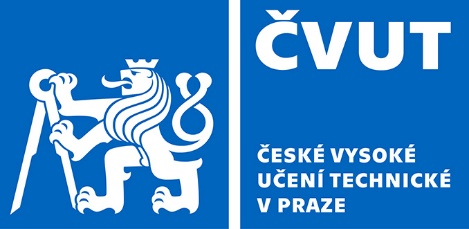 Vaníčkova 315/7160 17 Praha 6SMLOUVA O DÍLOč. smlouvy 9121000065(dále jen „smlouva“)uzavřená podle § 1746 odst. 2 zákona č. 89/2012 Sb., občanský zákoník, v platném znění 
(dále jen „občanský zákoník“) 
Smluvní stranyČeské vysoké učení technické v PrazeSe sídlem: Jugoslávských partyzánů 1580/3, 160 00 Praha 6
IČO: 68407700
DIČ: CZ68407700Organizační součást: Správa účelových zařízení ČVUT v PrazeAdresa: Vaníčkova 315/7, 160 17 Praha 6
Bankovní spojení: xxxxxxxxxxx, a.s., pobočka PrahaZastoupená: xxxxxxxxxx, ředitelem Oprávněná osoba ve věcech technických a investičních: xxxxxxxxx, vedoucí odboru servisních služeb, tel. xxxxxxxxxxKontaktní osobou Objednatele je ve věcech technických:Jméno: xxxxxxxxxxtel. xxxxxxxxxxxx(dále jen „Objednatel“)aMikrosystem fh s.r.o.Se sídlem: Sebuzín 129, 403 02 Ústí nad LabemIČO: 04141890DIČ: CZ04141890Bankovní spojení: xxxxxxxxxxxZapsaná v Obchodním rejstříku u Krajského soudu v Ústí nad Labem spisová značka C, vložka 35802Zastoupená: xxxxxxxxx, jednatelemTel.: xxxxxxxxKontaktní osoba Zhotovitele ve věcech technických: xxxxxxxxxxTel.: xxxxxxxxxxxxxxVe věci fakturace:Jméno: xxxxxxxxxxTel.: xxxxxxxxxxxx (dále jen „Zhotovitel“, souhrnně též „smluvní strany“)	smlouva uzavřená podle § 2586 a násl. ve spojení s § 2623 a násl. zákona č. 89/2012 Sb., občanský zákoník, v platném zněníI.PreambuleTouto smlouvou se provádí plnění veřejné zakázky malého rozsahu s názvem: „Rekonstrukce elektrorozvodů blok E koleje Podolí ČVUT v Praze“, kterou objednatel provedl v souladu se zákonem č. 134/2016 Sb. o zadávání veřejných zakázek dále jen „ZZVZ“, (dále jen „veřejná zakázka“).II.
Předmět a účel smlouvyZhotovitel se touto smlouvou zavazuje provést na svůj náklad a nebezpečí rekonstrukci elektrorozvodů na bloku E na kolejích Podolí, které jsou kulturní památkou rejstříkové č. USKP 106344. Dílo bude provedeno v souladu s Přílohou č. 1 Výkaz výměr – položkový rozpočet, který je nedílnou součástí této smlouvy a dle projektové dokumentace zpracované společností AFRY CZ s.r.o. IČ 45306605. Stavební úpravy rekonstrukce budou provedeny v souladu se Závazným stanoviskem Odboru památkové péče MHMP a NPÚ. Dílo provedené v rozsahu podle tohoto článku smlouvy bude mít vlastnosti a náležitosti vyplývající z příslušných norem ČSN.Mimo vlastní provedení stavebních úprav je součástí díla také:zajištění nezbytných průzkumů nutných pro řádné provádění a dokončení díla;veškeré práce a dodávky související s bezpečnostními opatřeními na ochranu osob a majetku v místech dotčených stavbou;zajištění bezpečnosti práce a ochrany životního prostředí;zajištění zkoušek, atestů a revizí dle ČSN a dalších právních, nebo technických předpisů, platných a účinných v době předání díla, kterými bude prokázáno dosažení předepsané kvality a předepsaných parametrů díla;zřízení a odstranění zařízení staveniště;zajištění souladu díla s veškerými veřejnoprávními předpisy, především v oblasti památkové péče; likvidace odpadů, průběžný a závěrečný úklid, ošetření mobiliáře zadavatele proti poškození            (veškeré výše uvedené souhrnně dále jen „Dílo“). 3.	Účelem rekonstrukce je zajištění bezpečnosti prostor s ohledem na potřeby stavebníka Správy účelových zařízení ČVUT v Praze (dále jen „SÚZ ČVUT“). Stavební úpravou provedením rekonstrukce elektrorozvodů dojde k vyřešení a odstranění havarijního stavu elektroinstalace na bloku E koleje Podolí. III. Termín plněníZhotovitel zahájí práce na realizaci Díla nejpozději do 3 pracovních dní od předání místa plnění (staveniště). Místo plnění (staveniště) bude předáno nejpozději do 3 pracovních dnů ode dne uveřejnění smlouvy ve veřejném  registru smluv (viz dle odst. 2 článku VIII. této smlouvy) vedeném na základě zákona č. 340/2015 Sb. o registru smluv. Dílo bude dokončeno: do 20. 10. 2021.IV.
Cena dílaCelková cena Díla je tvořena cenou stanovenou na základě nabídky Zhotovitele v Příloze č. 1 Položkový rozpočet, který je nedílnou součástí této smlouvy.Celková cena Díla obsahuje veškeré náklady nezbytné pro veškeré činnosti spojené s provedením Díla, jeho předáním a převzetím, a je sjednána v rozsahu nabídky Zhotovitele.Celková cena Díla je oběma smluvními stranami sjednána v souladu s § 2 zákona č. 526/1990 Sb., o cenách, ve znění pozdějších předpisů, a je oběma smluvními stranami dohodnuta ve výši: Cena celkem je:				3 890 293,50 Kč bez DPH				   816 961,64 Kč DPH				4 707 255,14 Kč včetně DPHCelková cena Díla může být zvýšena jen, dojde-li ke změnám sazeb daně z přidané hodnoty.V případě, že v průběhu provádění Díla vyvstane potřeba dodatečných prací, které nebyly obsaženy v položkovém rozpočtu, a jejich potřeba vznikla v důsledku okolností, které Objednatel jednající s náležitou péčí nemohl předvídat, a tyto dodatečné práce jsou nezbytné pro provedení původních stavebních prací, je třeba, aby před případnou realizací/zahájením těchto dodatečných prací byl uzavřen mezi smluvními stranami písemný dodatek, a teprve po jeho podpisu oběma smluvními stranami vzniká Zhotoviteli povinnost tyto dodatečné práce realizovat a současně právo na jejich úhradu.Cena za dodatečné práce bude stanovena následujícím postupem: věcný soupis nezbytných prací vzájemně odsouhlasený osobami oprávněnými, bude Zhotovitelem doplněn o výkaz výměr, jednotkové a celkové ceny a předložen Objednateli ke konečnému odsouhlasení. Jednotkové ceny prací musí korespondovat s cenovou nabídkou - položkovým rozpočtem (Příloha č. 1 této smlouvy).Pokud kalkulace nákladů případných dodatečných prací obsahuje jednotkovou položku, která se nevyskytuje v položkovém rozpočtu (Příloha č.1.této smlouvy), nesmí být její cena vyšší než aktuální cena stejné jednotkové položky vydané podle cenové soustavy stavebních nákladů dle společnosti ÚRS Praha a.s. nebo RTS a.s. v roce realizace díla.V.
Platební podmínkyObjednatel neposkytne zhotoviteli zálohy.Dílo bude hrazeno postupně na základě měsíčních daňových dokladů (dále faktur), vystavených Zhotovitelem a to na základě soupisu provedených prací odsouhlasených Objednatelem. Konečná poslední fakturace proběhne předáním a převzetím celého díla bez vad a nedodělků. Zhotovitel není oprávněn vystavit konečnou fakturu dříve, než dojde k protokolárnímu předání a převzetí díla předmětu plnění bez výhrad, tj. i bez drobných vad a nedodělků, odsouhlasené oběma smluvními stranami. Splatnost faktury je stanovena 30 kalendářních dnů ode dne jejího obdržení. Součástí každé faktury musí být protokol o převzetí jednotlivé části Díla podepsaný oprávněným zástupcem Objednatele, kterým se potvrzuje, že Dílo je bez vad včetně vad drobných ojediněle se vyskytujících.                   Faktura Zhotovitele musí formou a obsahem odpovídat zákonu č. 563/1991 Sb., o účetnictví a zákonu č. 235/2004 Sb., o dani z přidané hodnoty (zejména § 29), oba v platném a účinném znění, Nebude-li faktura obsahovat stanovené náležitosti nebo bude-li vystavena na cenu odlišnou od ceny odsouhlasené Objednatelem, je Objednatel oprávněn fakturu vrátit k přepracování. V tomto případě neplatí původní lhůta splatnosti, ale lhůta splatnosti běží znovu ode dne doručení nově vystavené faktury.Peněžitý závazek je splněn dnem odepsání částky z účtu objednatele.VI.
Místo plnění Místem plnění je budova blok E kolej Podolí, na adrese: Na Lysině 12, Praha 4.Zhotovitel je povinen se před započetím díla seznámit s místem plnění, a to prostřednictvím osoby oprávněné jednat za objednatele ve věcech realizace smlouvy.Zhotovitel bude používat místo plnění (staveniště) pouze k účelům provádění díla podle této smlouvy. Porušení této povinnosti bude považováno za podstatné porušení povinností zhotovitele podle této smlouvy.Při předání staveniště budou Zhotoviteli předány přípojné body energií a médií 
(el. energie, voda) v rámci stávající budovy. Zhotovitel se zavazuje tato média hospodárně využívat.Zhotovitel vyhotoví o předání a převzetí staveniště písemný zápis do Stavebního deníku.Zhotovitel je povinen na své náklady udržovat na převzatém staveništi pořádek a čistotu a je povinen odstraňovat odpady a nečistoty vzniklé jeho činností a to v souladu s platnou legislativou.Provozní i výrobní zařízení staveniště zabezpečuje Zhotovitel. Náklady na vybudování, zprovoznění, údržbu, likvidaci odpadů a vyklizení zařízení staveniště jsou zahrnuty v celkové ceně Díla.VII. Ustanovení k provedení dílaZhotovitel výslovně prohlašuje, že se seznámil se zadávací dokumentací veřejné zakázky, a to zejména v rozsahu nezbytném pro plnění předmětu této smlouvy, přičemž mu nejsou známy žádné nejasnosti či pochybnosti, které by znemožňovaly řádné plnění jeho závazků dle této smlouvy. Zhotovitel se zavazuje, že bude plnění na základě této smlouvy poskytovat v souladu se zadávacími podmínkami veřejné zakázky a v souladu se svou nabídkou.Zhotovitel potvrzuje, že se v plném rozsahu seznámil s rozsahem a povahou Díla, a že jsou mu známy veškeré technické, kvalitativní a jiné podmínky nezbytné k realizaci Díla a naplnění účelu smlouvy, a že disponuje takovými kapacitami, oprávněními a odbornými znalostmi, které jsou k provedení Díla nezbytné, jedná se tak o Zhotovitele ve smyslu § 5 odst. 1 občanského zákoníku. Při připojování původních svítidel k novým přívodům se Zhotovitel zavazuje postupovat tak, aby nezměnil technické parametry svítidel, jejich celistvost a neomezil Zadavatele v případném uplatnění záruk k původnímu dodavateli svítidel.Zhotovitel prohlašuje, že jím poskytované plnění odpovídá všem požadavkům vyplývajícím z platných právních předpisů, které se na plnění vztahují. Zhotovitel se zavazuje plnit své závazky plynoucí z této smlouvy v souladu s platnými právními předpisy, svou nabídkou a s veškerými zadávacími podmínkami veřejné zakázky.Smluvní strany se dohodly, že jejich právní vztahy založené touto smlouvou se řídí právním řádem České republiky, zejména občanským zákoníkem a zákonem č. 134/2016 Sb., o zadávání veřejných zakázek (dále jen „ZZVZ“), jakož i některými dalšími zvláštními právními přepisy upravujícími závazné podmínky ve vztahu k předmětu plnění této smlouvy.Zhotovitel se zavazuje provést dílo ve prospěch objednatele řádně, včas, ve sjednaném rozsahu a kvalitě a za dodržení podmínek specifikovaných touto smlouvou a jejími přílohami.Zhotovitel při provádění díla podle této smlouvy komunikuje a koordinuje svoji činnost s objednatelem prostřednictvím osoby objednatele oprávněné za něj jednat ve věcech realizace smlouvy, nebo s objednatelem určeným zástupcem/zástupci.Veškeré materiály a výrobky použité při zhotovování díla musí odpovídat technickým normám a právním předpisům účinným v ČR. Zhotovitel je povinen zdržet se při realizaci díla podle této smlouvy použití materiálů, výrobků nebo technologií o kterých je na základě právních předpisů a norem známo, že jsou zdraví škodlivé, nebo poškozují životní prostředí.Smluvní strany souhlasně prohlašují, že si budou vzájemně poskytovat potřebnou součinnost s cílem bezproblémového provedení díla v souladu s podmínkami uvedenými v této smlouvě a jejím účelem.Zhotovitel je povinen dodržovat na pracovišti pořádek, průběžně odstraňovat na své náklady odpady (likvidace dle platné legislativy) vzniklé v souvislosti s jeho činností a provádět průběžný úklid pracovišť. Závěrečný úklid k předání místa plnění a staveniště provede zhotovitel do „čistého stavu“ (po předání možno ihned užívat).Zhotovitel je povinen neprodleně informovat objednatele o všech skutečnostech, které mohou mít vliv na provádění díla řádně a včas.Zhotovitel je oprávněn převést svoje práva a povinnosti z této smlouvy vyplývající na jinou osobu pouze s předchozím písemným souhlasem Objednatele.Při realizaci smlouvy vystupuje zhotovitel jako samostatný právní subjekt vůči orgánům státní správy a odpovídá za dodržování všech obecně závazných právních předpisů v oblasti požární ochrany (zákon č. 133/1985 Sb., o požární ochraně v platném znění a vyhláška č. 246/2001 Sb., o požární prevenci v platném znění), bezpečnosti práce a ochrany majetku a to zejména vzhledem k charakteru prováděných prací a místu plněníZhotovitel je oprávněn zajistit plnění svých závazků podle této smlouvy prostřednictvím poddodavatelů, kteří splňují všechna odborná kritéria pro řádné provedení činností dle smlouvy. Zhotovitel se zavazuje zajistit, že poddodavatelé budou jimi prováděnou činnost vykonávat v souladu se všemi podmínkami této smlouvy. Tím není dotčena výlučná odpovědnost zhotovitele za poskytování řádného plnění podle této smlouvy. Zhotovitel tedy odpovídá objednateli za řádné plnění části této smlouvy, které svěřil poddodavatelům, ve stejném rozsahu, jako by jej poskytoval sám.Zhotovitel odpovídá za škody vzniklé v souvislosti s jeho činností a to od okamžiku zahájení prací o až do předání díla bez výhrad dle této smlouvy. Takto vzniklé škody je povinen zhotovitel objednateli popř. třetí osobě uhradit. Zhotovitel je povinen v průběhu provádění prací či v případě jejich pozastavení vždy realizovat taková opatření, která zabrání případnému zranění osob či poškození majetku objednatele, nebo třetí osoby. Zhotovitel je povinen na své náklady průběžně zabezpečovat odstranění případného znečistění místa plnění a přilehlých komunikací vzniklého v souvislosti s prováděním díla.Zhotovitel je povinen vést ode dne převzetí místa plnění a staveniště o pracích, které provádí Stavební deník, do kterého je povinen zapisovat všechny skutečnosti rozhodné pro plnění smlouvy. Zejména je povinen zapisovat údaje o postupu prací, jejich jakosti. Povinnost vést stavební deník končí dnem převzetí Díla objednatelem (tj. dnem oboustranného podpisu závěrečného protokolu o převzetí Díla, potvrzujícího, že dílo je bez vad či nedodělků). Zápisy do Stavebního deníku provádí Zhotovitel formou denních záznamů. Veškeré okolnosti rozhodné pro plnění Díla musí být učiněny Zhotovitelem v ten den, kdy nastaly.Zápisy do Stavebního deníku jsou prováděny v originále a v kopii. Originály zápisů je Zhotovitel povinen předat Objednateli po převzetí Díla. Kopii si ponechá Zhotovitel.Objednatel, jím pověřený zástupce nebo technický dozor Objednatele je oprávněn vyjadřovat se k zápisům ve Stavebním deníku, učiněných Zhotovitelem a provádět další zápisy, které mají vztah k provádění Díla.Nesouhlasí-li Zhotovitel se zápisem, který učinil Objednatel nebo jím pověřený zástupce, případně technický dozor stanovený Objednatelem do Stavebního deníku, musí k tomuto zápisu připojit svoje stanovisko nejpozději do tří pracovních dnů, jinak se má za to, že se zápisem souhlasí. Stavební deník musí být přístupný v pracovní dny od 7:00 do 17:00 oprávněným osobám Objednatele, případně jiným osobám oprávněným k provádění zápisů do Stavebního deníku a k jeho kontrole.VIII. Předání díla a převzetí dílaZhotovitel je povinen celé Dílo provést a dokončit bez výhrad (tj. předat objednateli bez vad a nedodělků) nejpozději do termínu uvedeného ve smlouvě. Zhotovitel je povinen oznámit Objednateli termín ukončení díla a to nejméně 4 pracovní dny před jeho ukončením a s Objednatelem dohodnout termín jeho předání. Zhotovitel je povinen připravit a doložit u přejímacího řízení všechny k Dílu se vztahující doklady a to zejména:doklady o shodě – použité materiály;zápisy a osvědčení; výrobní dokumentace k rozvaděčům a osvědčení o jejich dílčích, kusových nebo typových zkouškách;potvrzení o likvidaci odpadu, případně škodlivého, zdraví nebezpečného, nebo závadného odpadu; stavební deník – originál;zápisy a výsledky o prověření prací a konstrukcí zakrytých v průběhu prací;protokoly o provedených zkouškách /systému/, provedení revizí, předepsaných měření (radon);seznam strojů, přístrojů a zařízení, které jsou součástí díla;provozní a zkušební řády.   Bez výše uvedených dokladů není možné dokončení předávacího řízení. Zhotovitel je povinen vyhotovit po ukončení realizace Díla předávací protokol s uvedeným rozsahem provedených prací. Předávací protokol musí být odsouhlasen oprávněnou/určenou osobou objednatele nebo jeho zástupcem a bude přílohou faktury – daňového dokladu. Podpisem předávacího protokolu bez výhrad je realizace díla ukončena a určena k fakturaci. Předávací protokol bude vystaven ve dvou vyhotoveních, kdy každá ze smluvních stran obdrží jedno vyhotovení.Po provedené prohlídce Díla, které se zúčastní oprávněné osoby za objednatele a zhotovitele bude celé Dílo převzato objednatelem:bez výhrad - převzetím bez výhrad se rozumí převzetí díla bez vad a nedodělkůs výhradou - dílo vykazuje vady a nedodělky tzn. dílo není převzato, soupis vad a nedodělků bude zaznamenán do předávacího protokolu s tím, že lhůtu pro jejich odstranění stanoví objednatel po dohodě se zhotovitelem a bude zapsána do protokolu s podpisem zástupců smluvních stran. Termín pro odstranění vad a nedodělků je však nejdéle 10 kalendářních dní od jejich zápisu. Po odstranění vad a nedodělků bude protokol doplněn o vyjádření „bez výhrad“ s datem převzetí a podepsán zástupci stran.Zhotovitel je povinen nejpozději při předání celého Díla – bez výhrad, vrátit objednateli místo plnění a staveniště v bezvadném stavu, uklizené, způsobilé k obvyklému užívání, odstranit z nich veškerý svůj majetek, nářadí, materiál, odpad vzniklý v souvislosti s prováděním prací a opustit je. Stejně tak je povinen zhotovitel postupovat i při ukončení smlouvy.IX.
Ujednání o povinnosti mlčenlivosti a zárukaZhotovitel se zavazuje během plnění této smlouvy o Dílo (zhotovování předmětu Díla) i po ukončení této smlouvy o Dílo (tj. po převzetí Díla) zachovávat mlčenlivost o všech skutečnostech, o kterých se dozví od Objednatele v souvislosti s plněním této smlouvy o Dílo (se zhotovením Díla).Zhotovitel poskytuje záruku na celé Dílo v délce 60 měsíců od převzetí Díla. Po celou dobu záruky je objednatel oprávněn požadovat bezplatné odstranění všech vad, které se na díle vyskytnou a zhotovitel je povinen takové vady bezplatně odstranit a to včetně vad administrativních.Smluvní strany se dohodly, že objednatel je oprávněn oznamovat vady jednotlivých děl písemně elektronickou poštou. Oznámení vad je možné vůči zhotoviteli učinit rovněž telefonicky, SMS zprávou či písemně s využitím datové schránky, nebo písemně na adresu sídla zhotovitele.V reklamaci musí být vady popsány a uvedeno, jak se projevují. Dále v reklamaci Objednatel uvede, jakým způsobem požaduje sjednat nápravu. Zhotovitel je povinen odstranit vady díla ve lhůtě stanovené po dohodě s objednatelem, nejpozději však do 15 - ti kalendářních dní ode dne uplatnění reklamace. V případě havárie je povinen Zhotovitel odstranit vadu nejpozději do 24 hodin ode dne uplatnění reklamace Objednatelem. Provedenou opravu vady je Zhotovitel povinen písemně předat Objednateli formou předávacího protokolu. Vada je odstraněna podepsáním předávacího protokolu Objednatelem. Zhotovitel neodpovídá za vady vzniklé v důsledku nedodržování obvyklých způsobů užívání a za závady vzniklé v důsledku běžného opotřebení. Záruka za jakost díla zaniká rovněž v případě, že Objednatel provedl změny nebo úpravy na Díle bez vědomí a souhlasu Zhotovitele. Neodstraní-li zhotovitel vadu díla reklamovanou v průběhu záruční doby v dohodnutém termínu, je objednatel oprávněn pověřit odstraněním vady jinou osobu. Zhotovitel v takovém případě uhradí objednateli veškeré náklady vynaložené v souvislosti s odstraněním vady.X. Sankční ujednáníZa prodlení zhotovitele se zahájením a předáním díla, předáním místa plnění (staveniště) objednateli, odstraněním vad a nedodělků díla ve lhůtách dle této smlouvy je objednatel oprávněn požadovat a zhotovitel povinen zaplatit objednateli smluvní pokutu ve výši 25.000,- Kč za každý, byť započatý den prodlení a za každý jednotlivý případ porušení smluvní povinnosti.Za porušení povinnosti uvedené v čl. XII je objednatel oprávněn požadovat a zhotovitel povinen uhradit objednateli smluvní pokutu ve výši 50 000,- Kč za každý započatý měsíc, kdy nemá zhotovitel uzavřeno požadované pojištění.V případě porušení jiné smluvní povinnosti je objednatel oprávněn požadovat po zaplacení a zhotovitel povinen uhradit objednateli smluvní pokutu ve výši 2.000,-Kč za každý, byť započatý den prodlení a za každý jednotlivý případ porušení smluvní povinnosti.V případě nedodržení kvalitativních parametrů prací, použitých materiálů nebo dodávek uvedených v položkovém rozpočtu (cenové nabídce) Zhotovitele, je Zhotovitel povinen zaplatit Objednateli smluvní pokutu ve výši 3000,- Kč za každý jednotlivý případ. Zaplacením smluvní pokuty není Zhotovitel zbaven povinnosti odstranit případné závady nebo použít materiál a dodat zboží v odpovídající kvalitě, případně není jakkoliv dotčena odpovědnost náhrady škody.V případě, že Objednatel bude v prodlení se zaplacením faktury Zhotovitele, zaplatí zhotoviteli úrok z prodlení ve výši 0,01% z fakturované částky za každý i započatý den prodlení.Uplatněním smluvní pokuty podle předchozích i následujících bodů tohoto článku není dotčen nárok Objednatele na náhradu škody v plné výši, způsobené mu porušením povinnosti Zhotovitele, na niž se smluvní pokuta vztahuje.Smluvní pokuta je splatná do 20-ti kalendářních dní po té, co bude písemná výzva Objednatele v tomto směru Zhotoviteli doručena.Objednatel stanovuje, že není dotčen nárok Objednatele na náhradu škody v plné výši, způsobené mu porušením povinnosti Zhotovitele vyplývající z jakéhokoli ustanovení smlouvy, i když se na ní smluvní pokuta nevztahuje.9.	Veškerá výše uvedená ustanovení tohoto článku XII. jsou aplikovatelná na Zhotovitele i v případě, že porušení povinností smluvního charakteru byla způsobena jednáním (činností) poddodavatele.XI.
Vlastnické právo a nebezpečí škodyVlastníkem zhotovovaného Díla je od počátku Objednatel.Veškeré náklady vzniklé v souvislosti s odstraněním škody na Díle nese Zhotovitel a tyto náklady nemají vliv na sjednanou celkovou cenu díla.XII.
Pojištění1.  Zhotovitel se zavazuje mít po celou dobu účinnosti této smlouvy sjednánu platnou a účinnou pojistnou smlouvu odpovědnosti za škodu, která bude pokrývat pojištění zhotovitele pro případ způsobení škody objednateli, nebo třetí osobě s limitem pojistného plnění ve výši minimálně 5.000.000,-Kč (slovy: pět milionů korun českých). Zhotovitel se zavazuje předložit objednateli kopii aktuální pojistné smlouvy odpovědnosti za škodu kdykoli na základě výzvy objednatele. Kopie aktuální pojistné smlouvy odpovědnosti za škodu bude přílohou č. 3 této smlouvy.XIII.
Změna smlouvy a odstoupení od smlouvyNastanou-li u některé ze smluvních stran skutečnosti, bránící řádnému plnění této smlouvy, je povinna to ihned bez zbytečného odkladu oznámit druhé smluvní straně a vyvolat jednání zástupců oprávněných k podpisu smlouvy. Výše uvedeným ustanovením nejsou jakkoliv dotčena práva druhé smluvní strany vyplývající z této smlouvy na náhradu škody, sankce či odstoupení od smlouvy.Chce-li některá ze smluvních stran od této smlouvy odstoupit na základě ujednání z této smlouvy vyplývajících, je povinna svoje odstoupení písemně doporučenou poštovní zásilkou oznámit druhé smluvní straně s uvedením termínu, ke kterému od smlouvy odstupuje. V odstoupení musí být dále uveden důvod, pro který strana od smlouvy odstupuje a přesná citace toho bodu smlouvy, který ji k takovému kroku opravňuje.Objednatel je oprávněn odstoupit od smlouvy:v případě, že probíhá insolvenční řízení proti majetku Zhotovitele, v němž bylo vydáno rozhodnutí o úpadku nebo insolvenční návrh byl zamítnut proto, že majetek Zhotovitele nepostačuje k úhradě nákladů insolvenčního řízení, nebo byl konkurs zrušen proto, že majetek Zhotovitele byl zcela nepostačující; Zhotovitel vstoupí do likvidace,v případě, že zhotovitel nemá platnou pojistnou smlouvu dle bodu XIIIv případě podstatného porušení této smlouvy Zhotovitelem, zejména v případě zneužití místa plnění a staveniště k činnostem, které nemají spojitost s plněním Díla; záměrného poškozování majetku objednatele a třetích osob; porušování zásad BOZP a PO Zhotovitelem; porušování dobrých mravů pracovníky Zhotovitele a jejich poddodavatelů; v případě provádění činnosti v nesouladu se závaznými podmínkami dle čl. II  této smlouvy, v případech stanovených občanským zákoníkemOdstoupí-li některá ze smluvních stran od této smlouvy na základě ujednání z této smlouvy vyplývajících, pak povinnosti obou smluvních stran jsou následující:Zhotovitel provede soupis všech provedených prací v požadované kvalitě a v rozsahu, které lze bez dalšího použít k pokračování následných prací s jiným Zhotovitelem Zhotovitel provede finanční vyčíslení veškerých provedených prací majících pro Objednatele význam a zpracuje „dílčí konečnou fakturu“;Zhotovitel vyzve Objednatele k „dílčímu předání díla“ a Objednatel je povinen do tří pracovních dnů od obdržení této výzvy zahájit „dílčí přejímací řízení“;po dílčím předání provedených prací v požadované kvalitě sjednají obě smluvní strany písemnou dohodu řešící doposud sporné či nejasné aspekty jejich vzájemných vztahů v souvislosti s ukončením platnosti smlouvy;Zhotovitel odveze veškerý svůj nezabudovaný materiál, pokud se strany nedohodnou jinak a předá místo plnění a staveniště dle ustanovení smlouvy ObjednateliSmluvní strany jsou povinny poskytnout si v případě předčasného ukončení této smlouvy veškerou potřebnou součinnost tak, aby žádné ze smluvních stran nevznikla škoda.Smlouvu lze ukončit vzájemnou písemnou dohodou smluvních stran.XIV.
Závěrečná ustanoveníTato smlouva se řídí právním řádem České republiky, zejména příslušnými ustanoveními občanského zákoníku.Smluvní strany si sjednávají, že měnit nebo doplňovat text smlouvy je možné pouze formou písemných číslovaných dodatků podepsaných oběma smluvními stranami. Neplatnost nebo neúčinnost některého ustanovení této smlouvy nezpůsobuje neplatnost celé smlouvy. V případě, že některá ustanovení této smlouvy budou neplatná nebo neúčinná, zavazují se smluvní strany nahradit taková neplatná nebo neúčinná ustanovení platnými a účinnými ustanoveními, která budou co do obsahu a významu neplatným nebo neúčinným ustanovením co nejblíže.Zhotovitel je povinen bez zbytečného odkladu písemně oznámit objednateli veškeré skutečnosti, které mohou mít vliv na povahu nebo na podmínky plnění této smlouvy, zejména je povinen oznámit objednateli změny svého majetkoprávního postavení jako je např. přeměna společnosti, vstup do likvidace, úpadek, prohlášení konkursu apod. Objednatel je oprávněn v případě prohlášení konkurzu na majetek Zhotovitele od smlouvy odstoupit.Zhotovitel uděluje bezvýhradní souhlas s uveřejněním plného znění této smlouvy v souladu s příslušnými právními předpisy, zejména se ZZVZ se zákonem č. 340/2015 Sb., o zvláštních podmínkách účinnosti některých smluv, uveřejňování těchto smluv a o registru smluv (dále jen „zákon o registru smluv“) a se zákonem č. 106/1999 Sb., o svobodném přístupu k informacím, ve znění pozdějších předpisů.Zhotovitel souhlasí s tím, aby subjekty oprávněné podle zákona č. 320/2001 Sb., o finanční kontrole ve veřejné správě a o změně některých zákonů, ve znění pozdějších předpisů, provedly finanční kontrolu závazkového vztahu vyplývajícího z této smlouvy s tím, že se zhotovitel podrobí této kontrole a bude působit jako osoba povinná ve smyslu ustanovení § 2 písm. e) uvedeného zákona.Smluvní strany se dohodly, že uveřejnění této smlouvy v registru smluv podle zákona o registru smluv zajistí objednatel.Smluvní strany se dohodly, že smluvním jazykem je jazyk český a že v českém jazyce bude probíhat veškerá komunikace ve všech věcech týkajících se této smlouvy.Tato smlouva je vypracována ve 3 (slovy: třech) stejnopisech, z nichž 2 (slovy: dva) obdrží objednatel a 1 (slovy: jeden) zhotovitel.Smluvní strany prohlašují, že si smlouvu přečetly a s jejím obsahem souhlasí, tato je vyjádřením jejich pravé a svobodné vůle a na důkaz toho připojují své vlastnoruční podpisy.Zhotovitel souhlasí s uveřejněním celého obsahu této smlouvy a všech jejích dodatků, jakož i všech podkladů, údajů a informací, k jejichž uveřejnění vyplývá nebo v budoucnu vyplyne pro objednatele povinnost dle právních předpisů, zejména dle zákona č. 106/1999 Sb., o svobodném přístupu k informacím, ve znění pozdějších předpisů. Zhotovitel je dále srozuměn s tím, že objednatel je povinen dle § 219 odst. 1 ZZVZ zveřejnit smlouvu na svém profilu, včetně všech jejích změn a dodatků. Dále je prodávající srozuměn s tím, že dle § 219 odst. 3 ZZVZ je objednatel povinen uveřejnit na profilu výši skutečně uhrazené ceny za plnění veřejné zakázky. Zhotovitel je dále srozuměn s tím, že objednatel je současně povinen zveřejnit obraz smlouvy a jejích případných změn (dodatků) a dalších dokumentů od této smlouvy odvozených vč. metadat požadovaných k uveřejnění dle zákona č. 340/2015 Sb., o registru smluv. Zveřejnění smlouvy a metadat zajistí objednatel.12.  Nedílnou součástí smlouvy jsou tyto přílohy:Příloha č. 1 – Položkový rozpočetPříloha č. 2 – Projektová dokumentace (CD)Příloha č. 3 – Pojistná smlouva odpovědnosti za škoduV Praze dne 20. 7. 2021                                         V Praze dne 20. 7. 2021 ………………………………                                      ……………………………….Objednatel:           Zhotovitel:xxxxxxxxx           xxxxxxxxxředitel SÚZ ČVUT v Praze jednatel, Mikrosystem  fh s.r.o.  